Девятый международный студенческий фотоконкурс "Гаряча Крыга"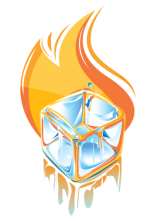                           апрель 2018 годаЗ а я в к а  н а  у ч а с т И ЕНазвание фотоработы/серии фоторабот:Номинация Конкурса (сделать пометку): "Мир вокруг тебе"    	                                                 "Fashion-фотография"	                                                 "Творческий поиск"ФИО участника:    Страна:Город:	Учебное заведение (полное название):Адрес учебного заведения:   Контактные данные участника (телефон, е-mail):Дата заполнения заявки:    "___" ____________ 2018 года Для каждой фотоработы/серии фотоработы заявка на участие заполняется отдельно.Оргкомитет Конкурса: Киевский национальный университет технологий и дизайна, кафедра дизайна.Адрес: Украина, 01011, г. Киев, ул. Немировича-Данченко, 2, учебный корпус № 1, каб. 1-0383. Тел.: (+38044) 256 84 79 (77).Сайт: http://www.ru.knutd.edu.ua/E-mail: kd@knutd.edu.ua, garyachakryga@ukr.net, irynaanyri89@gmail.comАдминистраторы Конкурса: Жиленко Ирина Сергеевна – 067 389 63 73, irynaanyri89@gmail.com;                                                     Потанин Станислав Евгеньевич – 067 509 43 93, poglyads@gmail.com